ПАНЧЕНКО СЕРАФИМА ТАРАСОВНА(Фамилия Имя Отчество)ОСНОВНАЯ ИНФОРМАЦИЯ:ОБРАЗОВАНИЕ:Дата рождения:12.08.2003Место для фото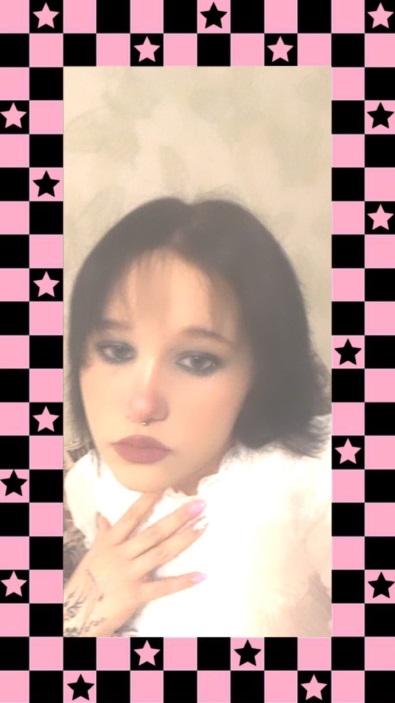 Семейное положение:Не замужемМесто для фотоМесто жительства:     г. ХабаровскМесто для фотоТелефон:89142025842Место для фотоE-mail: panchenkoserafima@mail.ruМесто для фотоЦЕЛЬ:Соискание должности парикмахера-стилистаМесто для фотоПериод 
обученияНазвание 
учебного 
учрежденияСпециальность/профессия         2019-2022 КГА ПОУ «Хабаровский технологический колледж»Технология парикмахерского искусстваОпыт работы,Практика:1 сентября 2021 г. по 28 сентября 2021 г. салон-парикмахерская “Пчелка”,  должность парикмахер-универсалДанные о курсовых и дипломных работах:ОП.11 Экономика организации курсовая работа на тему «Разработка бизнес-плана парикмахерской МДК 02.02 курсовая работа на тему “Прическа как отражение современной субкультуры ”М ДК 03.02 курсовая работа на тему Создание коллекции  причесок  начала прошлого векаТема ВКР: Создание коллекции стилизованных исторических причесок 60 годовПрофессиональные навыки:Выполнение мужских стрижек, окрашиваниеЛичные качества:Добрая, легко нахожу общий язык с людьми, быстро обучаюсь На размещение в банке данных резюме выпускников на сайте колледжа моей персональной информации и фото СОГЛАСНА